بسم الله الرحمن الرحيم      المملكة العربية السعودية                                                                                                            Kingdom of Saudi Arabia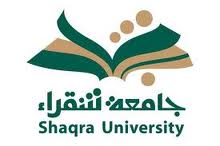            وزارة التعليم العالي                                                                                                            Ministry of Higher Education                جامعة شقراء                                                                                                                             shaqra University عمادة شؤون اعضاء هيئة التدريس والموظفين                                                          Deanship of faculty and staff ________________________________________________________________________________________________________التاريخ      /      /     143هـ                                                            الرقم:                                                            المرفقات: ( شهادة تعريف للمتعاقدات )تشهد جامعة شقراء / كلية ..............................................بمحافظة/............................. / قسم.........................بأن المتعاقدة الدكتورة/ .......................................................................... الجنسية...................................... إقامة رقم (................................................................ )  تعمل على وظيفة .................................................. قد تم تجديد عقدها  للعام الجامعي     143 /    143هـ.وأن محرمها هو/.................................................................................................................وقد منحت هذه الشهادة بناءً على طلبها وذلك لتقديمها إلى من يهمه الأمر.مدير إدارة المتعاقدين/   الاسم/................................................... التوقيع/...........................التاريخ   /   /  143هـ                                                                               عميد شؤون أعضاء هيئة التدريس والموظفين                                                                                د. محمد بن عواض الطريس                                                                                                                          التوقيع/        الختم